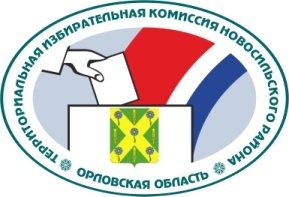 ОРЛОВСКАЯ ОБЛАСТЬТЕРРИТОРИАЛЬНАЯ ИЗБИРАТЕЛЬНАЯ КОМИССИЯНОВОСИЛЬСКОГО РАЙОНАРЕШЕНИЕ          14 июля 2022 г.                                                                       № 11/55г. НовосильВ соответствии с пунктом 11 статьи 58 Федерального закона 
от 12 июня 2002 года № 67-ФЗ «Об основных гарантиях избирательных прав и права на участие в референдуме граждан Российской Федерации», частью 1 статьи 18.2 Закона Орловской области от 30 июня 2010 года № 1087-ОЗ 
«О регулировании отдельных правоотношений, связанных с выборами в органы местного самоуправления муниципальных образований на территории Орловской области», Порядком открытия, ведения и закрытия специальных избирательных счетов для формирования избирательных фондов кандидатов, избирательных объединений при проведении выборов в органы местного самоуправления муниципальных образований на территории Орловской области от 16 июня 2022 года № 9/59-7, постановлением Избирательной комиссии Орловской области от 24 мая 2022 года № 8/56-7 «О возложении исполнения полномочий по подготовке и проведению выборов в органы местного самоуправления, местного референдума на территории Орловской области», решением  территориальной избирательной комиссии Новосильского района от 21 июня 2022 года № 8/25 «О возложении полномочий окружных избирательных комиссий одномандатных избирательных округов по дополнительным выборам депутатов Новосильского городского Совета народных депутатов седьмого созыва по одномандатным избирательным округам №7 и №10 на территориальную избирательную комиссию  Новосильского района», территориальная избирательная комиссия Новосильского района  РЕШИЛА:1.  Разрешить кандидату в депутаты Новосильского городского Совета народных депутатов седьмого созыва по одномандатному избирательному округу № 10 Карлову Александру Александровичу, ИНН – 571900783812  открыть специальный избирательный счет для формирования избирательного фонда в дополнительном офисе № 8595/0312 Орловского отделения № 8595 ПАО Сбербанк России, расположенном по адресу: Орловская область, Новосильский район, город Новосиль, ул. Карла Маркса, д. 31.2.  Разместить настоящее решение на сайте территориальной избирательной комиссии Новосильского района в информационно-телекоммуникационной сети «Интернет».Председатель территориальнойизбирательной комиссии 					         Е.А. ХолодоваСекретарь территориальнойизбирательной комиссии      					         Н.В. АбрамкинаОб открытии специального избирательного счета кандидата в депутаты Новосильского городского Совета народных депутатов седьмого созыва по одномандатному избирательному округу № 10 Карлова Александра Александровича